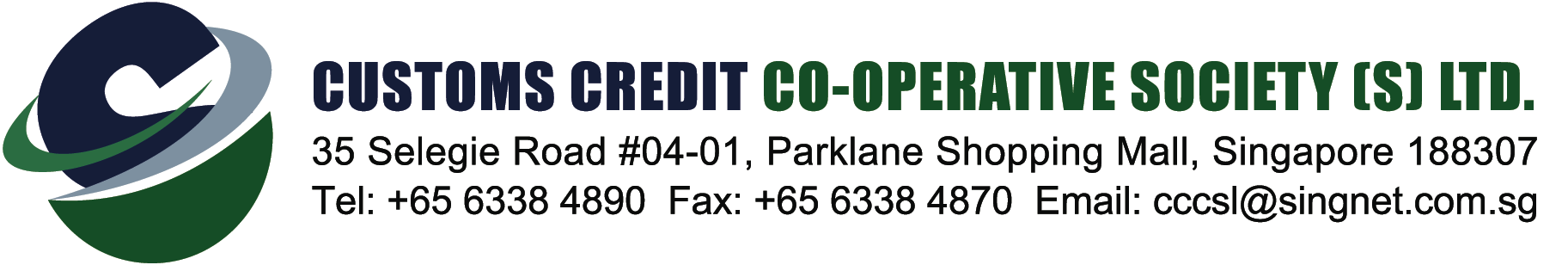 02 April 2015NOTICE IS HEREBY GIVEN THAT the 79th Annual General Meeting of the Customs Credit Co-operative Society (S) Limited will be held on Saturday, 23 May 2015 at 11.00am at 3rd Floor Auditorium, Civil Service Club,  60 Tessensohn Road(off Balestier Road), Singapore 217664.                                            AGENDAFor and on behalf of theBOARD OF DIRECTORS P.NAMASIVAYAMSECRETARYS/NoAgenda Item123456789Presentation of Scholarship Awards to successful applicants, who are members’ children.Address by the Chairman of the Society.To confirm the minutes of the 78th Annual General Meeting held on 28th June 2014.To receive and if approved, pass the Committee’s Report for the Year ended 31st December 2014.To receive and if approved, pass the Society’s Annual Statement of Accounts for the year ended 31st December 2014.To consider and approve the resolutions recommended by the Board of Directors.To elect Three(03) members to serve on the Committee of Management for a term of three (3) years.To approve an External Auditor for our Society for 2015.To transact any other business for which 3 clear day’s notice in writing has been given to the Secretary.